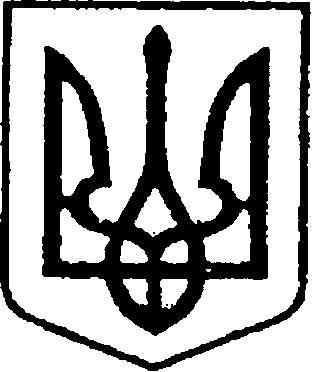 	          У К Р А Ї Н А    	        ЧЕРНІГІВСЬКА ОБЛАСТЬН І Ж И Н С Ь К А    М І С Ь К А    Р А Д А37 сесія VIII скликанняР І Ш Е Н Н Явід 04 квітня 2024  року                     м. Ніжин	                               № 39-37/2024У відповідності до статей 25, 26, 42, 59, 60, 73 Закону України «Про місцеве самоврядування в Україні» від 21.05.1997 р.  № 280/97-ВР, Регламенту Ніжинської міської ради Чернігівської області, затвердженого рішенням Ніжинської міської ради від 27 листопада 2020 року № 3-2/2020 (зі змінами), рішення Ніжинської міської ради від 03 травня 2017 року  № 49-23/2017 «Про затвердження Положення про порядок закріплення майна, що є комунальною власністю територіальної громади міста Ніжина, за підприємствами, установами,  організаціями на правах господарського відання або оперативного управління та типових договорів», враховуючи лист першого заступника міського голови з питань діяльності виконавчих органів ради Вовченка Ф.І. від 27.03.2024 року № 01.1-17/529, акт № А776 прийому-передачі від 21.03.2024 року, декларацію про перелік товарів, що визнаються гуманітарною допомогою, рахунок-проформу №1 від 14.03.2024, Ніжинська міська рада вирішила:	1. Прийняти безоплатно у комунальну власність Ніжинської міської територіальної громади та поставити на баланс комунального підприємства «Виробниче управління комунального господарства»  транспортний засіб Volkswagen Transporter, номер кузова WV1ZZZ7HZ8H137168, в кількості             1 (один) шт., який отримано як безоплатну гуманітарну допомогу в рамках співпраці виконавчого комітету Ніжинської міської ради з громадською організацією «Народна самооборона Львівщини». 	2. Начальнику комунального підприємства «Виробниче управління комунального господарства» оформити акт приймання-передачі зазначеного транспортного засобу та провести державну реєстрацію транспортного засобу Volkswagen Transporter, номер кузова WV1ZZZ7HZ8H137168, в кількості             1 (один) шт.	3. Управлінню комунального майна та земельних відносин Ніжинської міської ради замовити незалежну оцінку транспортного засобу Volkswagen Transporter, номер кузова WV1ZZZ7HZ8H137168, в кількості 1 (один) шт. для постановки на баланс.	4. Начальнику відділу комунального майна  Управління комунального майна та земельних відносин Ніжинської міської ради Чернеті О.О. забезпечити оприлюднення даного рішення на офіційному сайті Ніжинської міської ради протягом п’яти робочих днів після його прийняття.5. Організацію виконання даного рішення покласти на першого заступника міського голови з питань діяльності виконавчих органів ради Вовченка Ф.І., начальника Управління комунального майна та земельних відносин Ніжинської міської ради Чернігівської області Онокало І.А.6. Контроль за виконанням даного рішення покласти на постійну комісію міської ради з питань житлово-комунального господарства, комунальної власності, транспорту і зв’язку та енергозбереження (голова комісії – Дегтяренко В.М.).Міський голова			      	          		                Олександр КОДОЛАВізують:Начальник Управління комунального майната земельних відносин Ніжинської міської ради	              Ірина ОНОКАЛОПерший заступник міського голови з питань діяльності виконавчих органів ради                                         Федір ВОВЧЕНКОСекретар Ніжинської міської ради                                              Юрій ХОМЕНКОНачальник відділу юридично-кадрового забезпечення апарату виконавчого комітету                                В`ячеслав ЛЕГА                     Ніжинської міської ради     		                    Головний спеціаліст-юрист відділубухгалтерського обліку, звітностіта правового забезпечення Управліннякомунального майна та земельнихвідносин Ніжинської міської ради                                           Сергій САВЧЕНКОГолова постійної комісії міськоїради з питань житлово-комунальногогосподарства, комунальної власності, транспорту і зв’язку та енергозбереження	            Вячеслав ДЕГТЯРЕНКОГолова постійної комісії міської ради з питаньрегламенту, законності, охорони прав і свобод громадян,запобігання корупції, адміністративно-територіальногоустрою, депутатської діяльності та етики                                 Валерій САЛОГУБПро безоплатне прийняття у комунальну власність Ніжинської міської територіальної громади транспортного засобу  та подальшу його передачу на баланс комунального підприємства «Виробниче управління комунального господарства» 